Publicado en Barcelona el 13/02/2023 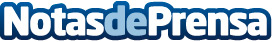 IOMED ficha a Montserrat Roura como nueva directora de desarrollo de negocio para el Sur de EuropaCuenta con una sólida experiencia en los ámbitos médicos y comerciales en la Industria Farmacéutica. Su llegada es clave en un ejercicio en el que IOMED apostará por la expansión internacionalDatos de contacto:Guiomar López675 98 77 23 Nota de prensa publicada en: https://www.notasdeprensa.es/iomed-ficha-a-montserrat-roura-como-nueva Categorias: Medicina Nombramientos Recursos humanos http://www.notasdeprensa.es